Tytuł operacji:      Urządzenie placu zabaw przy ul. Tadeusza Siejaka w Chodzieży                                – Gmina Miejska ChodzieżNumer wniosku:  9/PI/16 Kwota dofinansowania:     68 948,61złCel ogólny LSR:     Poprawienie jakości życia i stwarzanie warunków do dalszego                                harmonijnego rozwoju lokalnego społecznościCel szczegółowy:    Rozwój Infrastruktury społeczno-kulturalnej i rekreacyjno-sportowejWskaźnik:               Nowe i przebudowane obiekty infrastruktury społeczno-kulturalnej i                                 rekreacyjno-sportowej         Opis operacji:Operacja polegała na urządzeniu placu zabaw przy ul. Siejaka w Chodzieży. Jest to obiekt ogólnodostępny, ogrodzony płotem panelowym. Jest to uzupełnienie strefy sportowo-rekreacyjnej, na której znajduje się element z wysokimi drążkami do podciągania oraz plac do koszykówki. W ramach otrzymanych środków wykonano nawierzchnię z kostki brukowej, wykonano ogrodzenie oraz zakupiono urządzenia  placu zabaw: huśtawkę wahadłową podwójną, piaskownicę, zestaw sprawnościowy , kosz do koszykówki, drążki oraz łakostoły i kosze na śmieci. 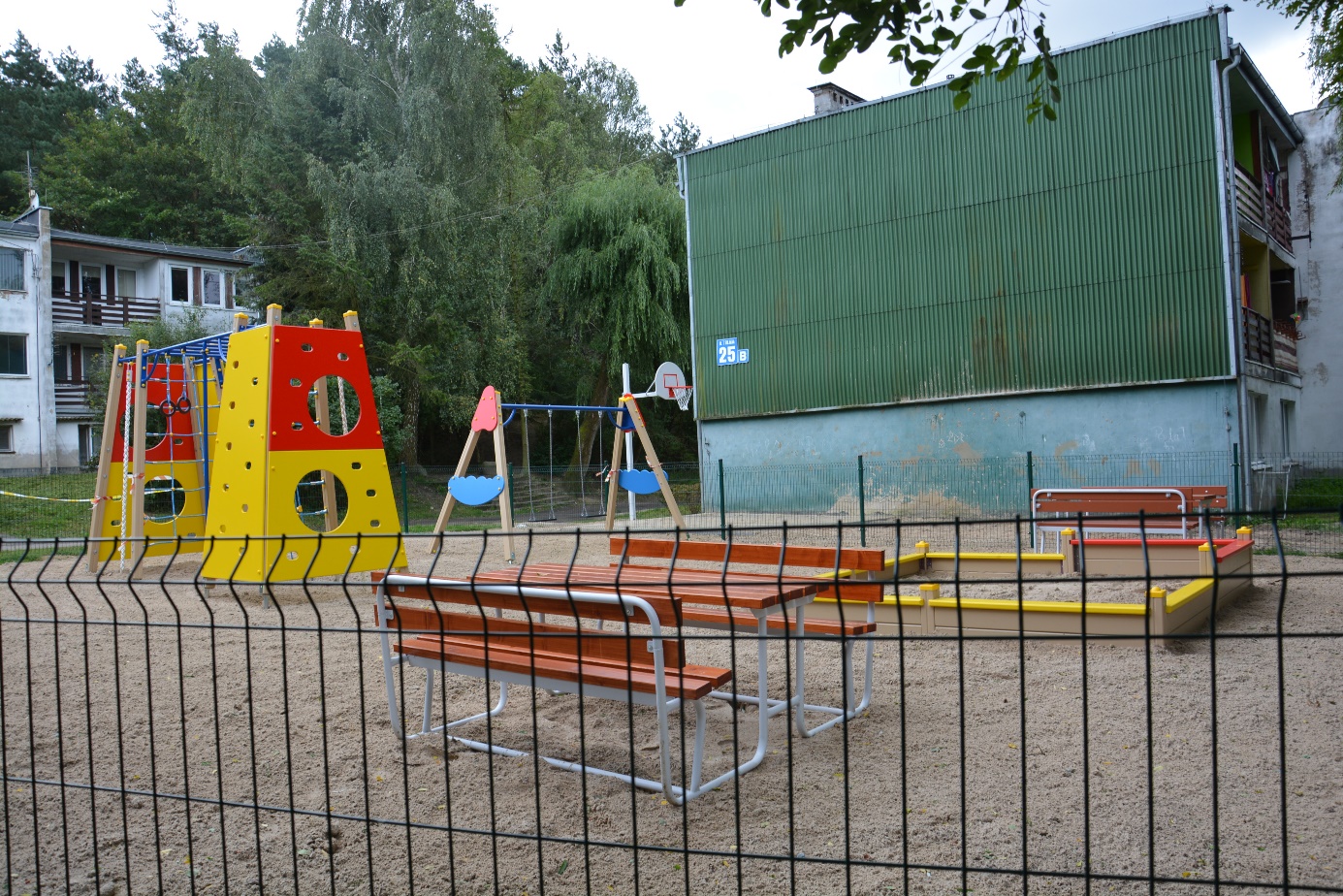 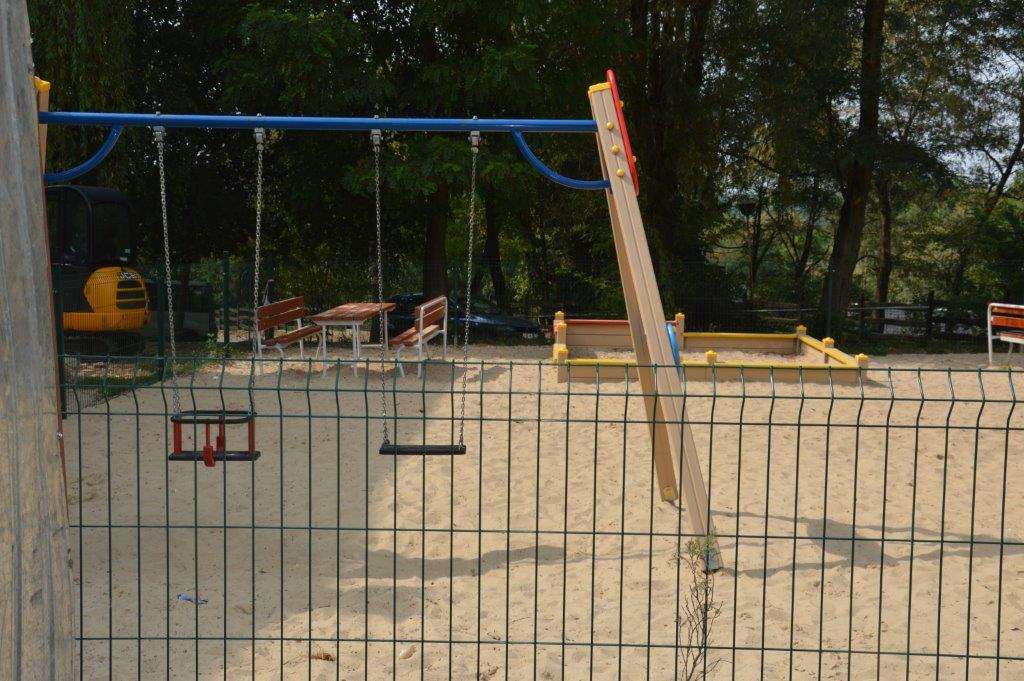 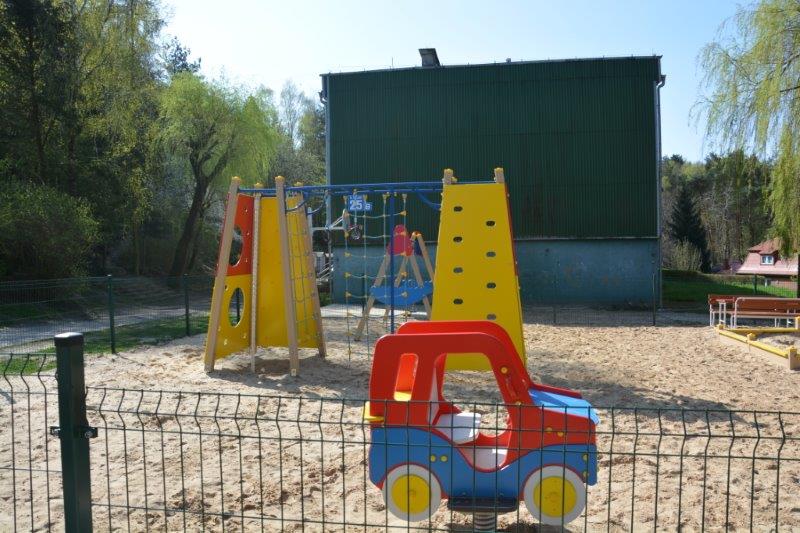 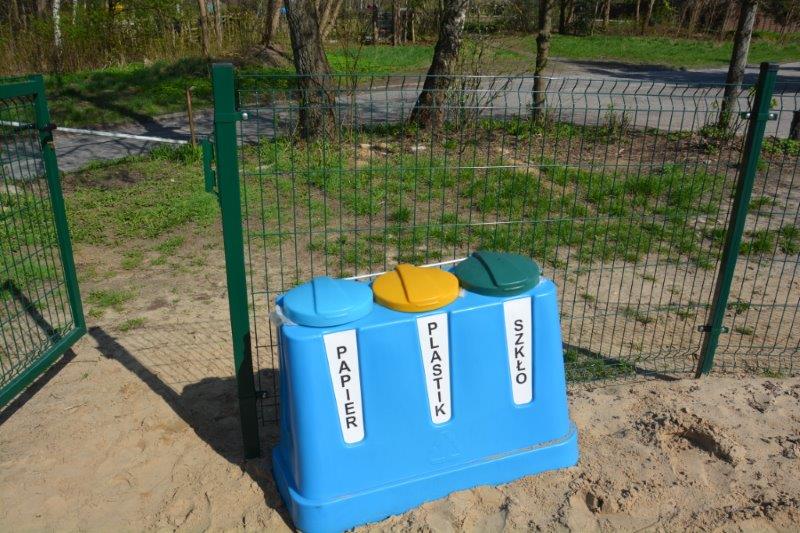 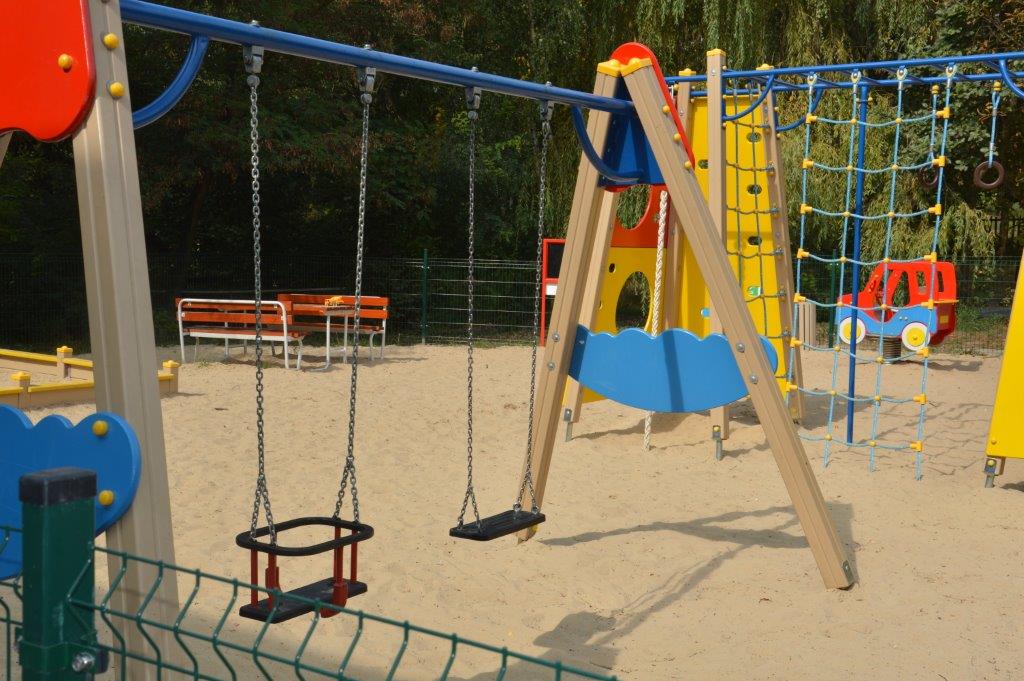 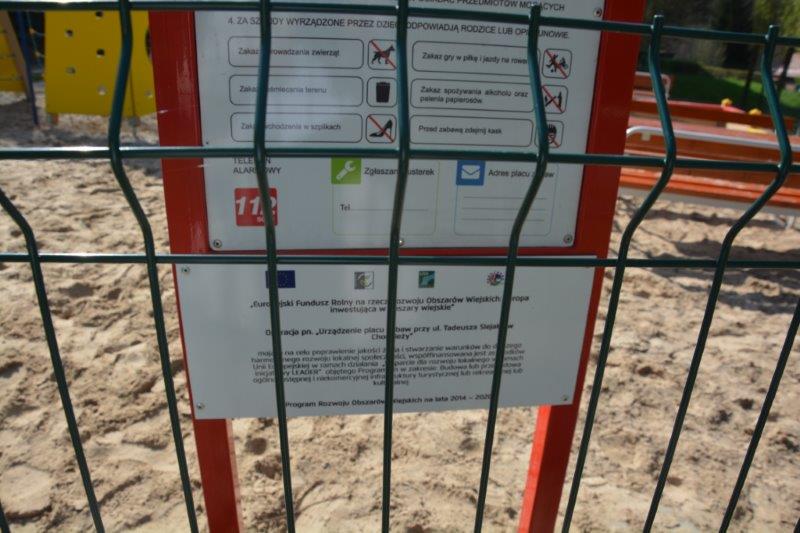 